Nos objectifs du jour :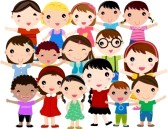 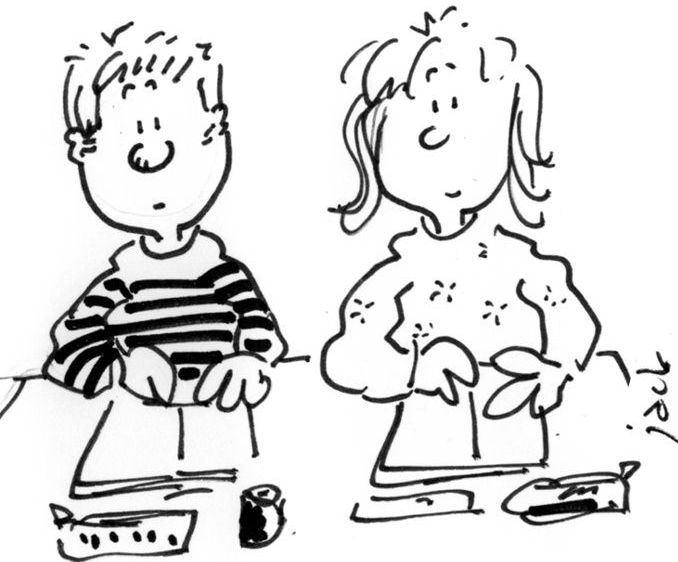 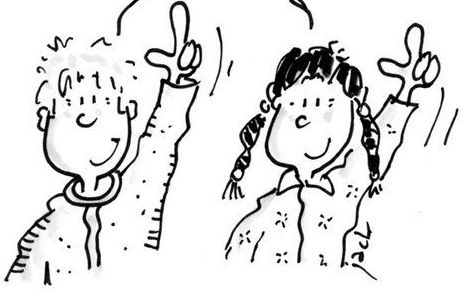 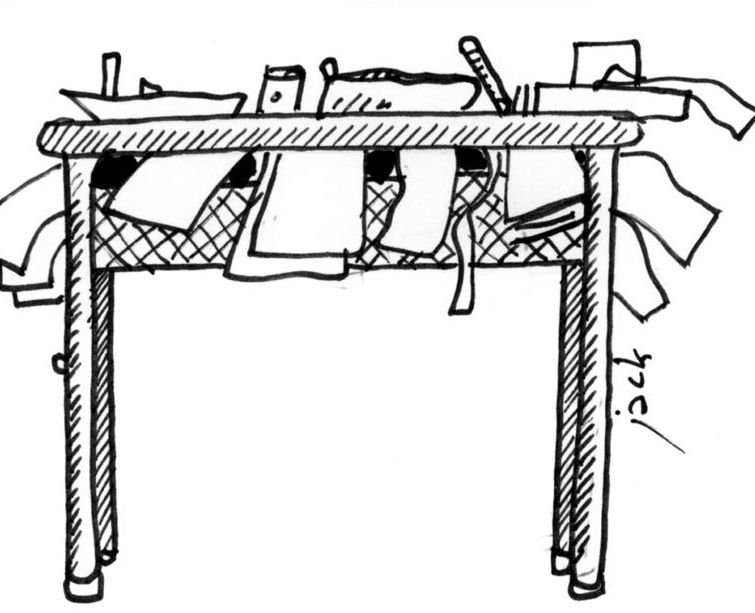 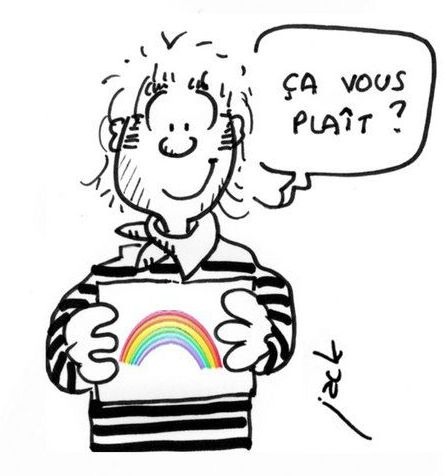 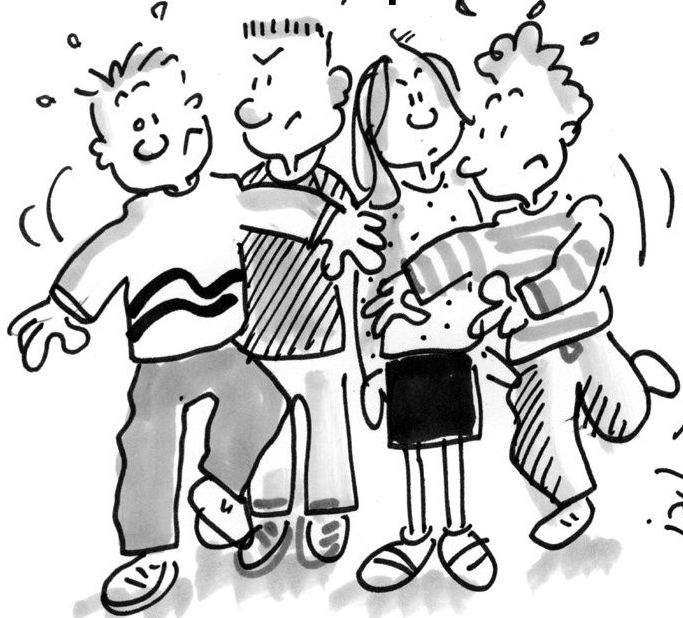 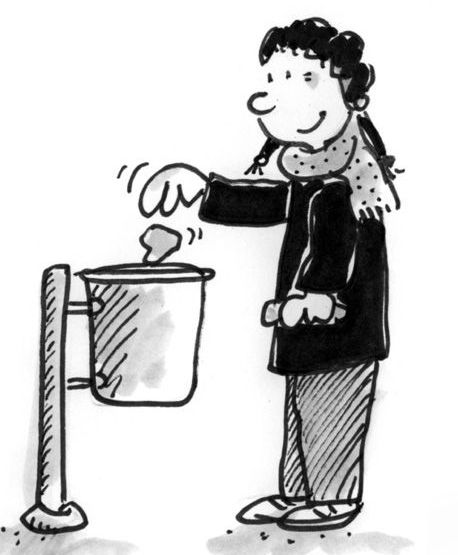 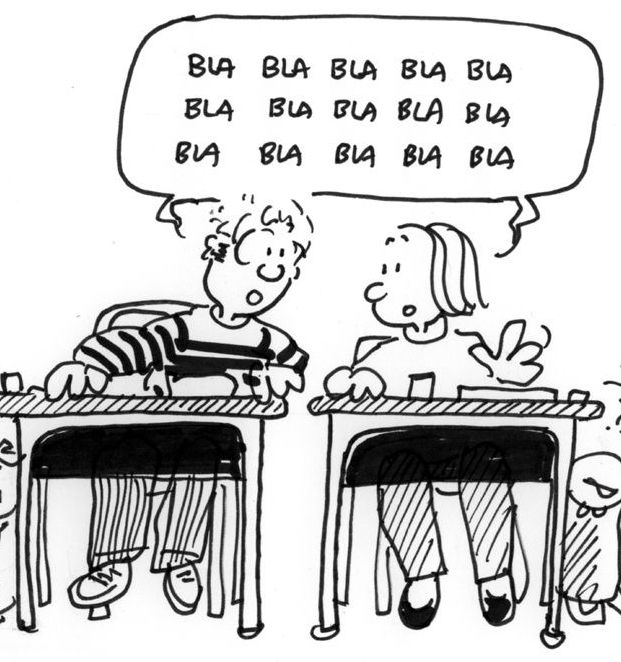 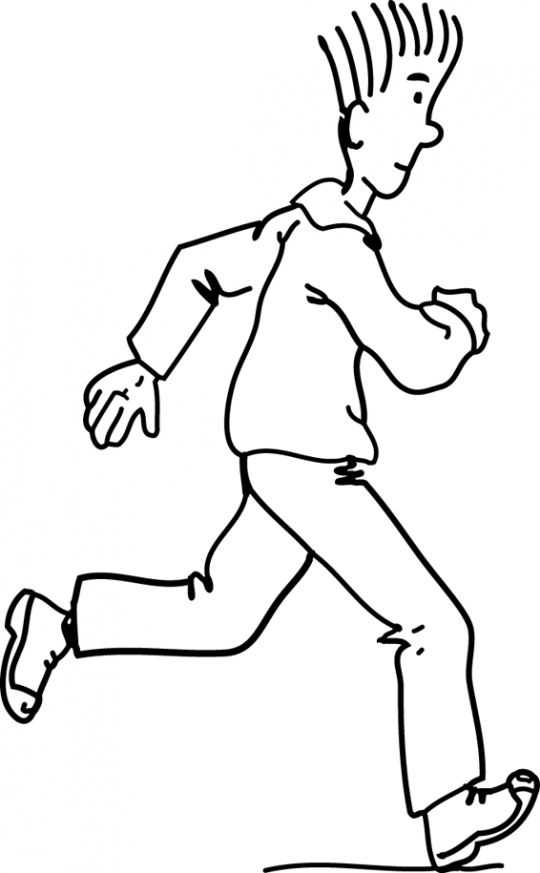 